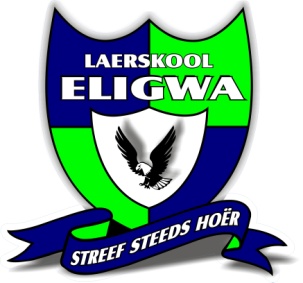                Laerskool Eligwa11 Augustus 2020Geagte Ouers  /  VoogdeOMSENDBRIEF 13 VAN 2020 Graag bring ek die volgende sake onder u aandag:1.	AKADEMIEWelkom terug aan elkeen van u na die onverwagse onderbreking.   In die onseker tye is niemand meer seker wanneer gebeur wat nie  en  is  beplanning  nogal  ‘n  groot  uitdaging.   Met elke onbeplande en onverwagse sluiting begin ons beplanning weer van voor af en hou ons duim vas dat dit nie weer  sal gebeur nie.   U het ook reeds ‘n  rooster ontvang wat duidelik gemerk is met die datums wat aantoon wanneer u kind by die skool moet wees.    Volg asseblief steeds die rooster totdat ons u van ‘n nuwe een sal voorsien.   Die nuwe rooster sal in September aan u voorsien word.   Indien die skool weer voortydig sluit, sal ons u weer per SMS laat weet wanneer ons weer heropen.   U kan dan net die rooster raadpleeg om vas te stel watter grade / groepe by die skool moet aanmeld.   Dankie vir u begrip in die verband en wees weereens verseker dat u  kind se veiligheid ons prioriteit is.   Eligwa het reeds in Mei aansoek gedoen by die  departement van onderwys om af te wyk van die infasering van die verskillende grade op verskillende datums soos aangekondig deur die Minister van Basiese Onderwys.   Ons het toestemming gekry om af te wyk omrede ons aan al die veiligheidstandaarde voldoen.   Ons is dan in die bevoorregte posisie om WEER met AL ons grade te begin en nie slegs met die Gr. 7 leerders nie.   Minder as 500 skole in Gauteng het toestemming gekry om reeds vanaf Julie vroeër te begin.   Dit is weereens ‘n bewys dat ons kinders vir ons prioriteit is.   Dankie vir u ondersteuning.  	Vandag is amptelik die begin van kwartaal 3 en ‘n baie belangrike kwartaal vir u kind.   	Die departement het die sillabus aansienlik ingekort om die akademiese jaar te red.   	Daar word dus nou slegs gefokus op die boublokke wat vir u  kind belangrik is met 	die oog op volgende jaar.   Kwartaal 1 en kwartaal 3 se punte maak saam 80% van u 	kind se jaarpunt uit, en kwartaal 4 die ander 20%.   Kwartaal 2 is hoofsaaklik gebruik 	om al die leerders weer op gelyke voet te kry.   Dit is dus baie belangrik dat u kind nie 	onnodig tuis moet bly nie omdat kontaktyd in die klaskamer van kardinale belang is.   	Dit is dan ook baie belangrik dat u u kind moet oppas sodat hy/sy gesond bly en nie 	ander kinders aansteek nie.   Ons was ook een van die min skole wat  nog nie  nodig 	gehad het om te sluit as gevolg van ‘n Covid-19 uitbreek nie.   Ons wil dan ook weer 	beklemtoon dat u nie  u kind skooltoe moet stuur indien hy/sy siek is nie – kom ons 	beskerm mekaar en tree verantwoordelik op.     2.	ASSESSERING	Ons is deurlopend besig met assessering.   Volgehoue en pligsgetroue werk dwarsdeur 	die kwartaal  bepaal  sukses  en  nie  net  die  formele  assesseringsgeleenthede nie.    	Ondersteun asseblief u kind.   Die akademiese werk sal steeds elke twee weke saam  	met die memorandum op die webwerf verskyn vir die leerlinge wat tuis bly as gevolg 	van komorbiditeite.   Die assesseringsrooster is ook op die webwerf vir u gerief.23.	SKOOLFONDS	Baie dankie vir die van u wat getrou u verpligtinge nakom.   Skoolgeld is ‘n enkele 	jaarlikse bedrag wat tydens die begrotingsvergadering vasgestel word.   Ouers kom 	gewoonlik met die skool ooreen om skoolgeld in paaiemente te betaal.   Hierdie is dus 	‘n statutêre plig wat deur ouers nagekom moet word.   Alle fondsinsamelingsprojekte  	is tydelik van die baan as gevolg van Covid-19. Ons maak dus staat op u 	samewerking.4.	GESINSDATA	Dit is in u en u kind se belang dat ons die regte nommers en adresse op die rekenaar 	het, indien ons met u moet kommunikeer.   Die grendeltyd het ons ook geleer hoe  	belangrik  die sosiale media (webblad en facebook) is om met u as ouer te 	kommunikeer.   Kontak gerus die kantoor indien enige van u besonderhede verander 	het.5.	INDIVIDUELE FOTO’S	Die individuele foto’s is reeds geneem.   U het reeds u kind se foto ontvang.   Kies 	van die bestelvorm af wat u alles wil hê (foto’s, waterbottel, sleutelhouer, 	pennehouer, liniaal, beker).   U kind se foto sal dan op al hierdie items aangebring 	word.   Al die pryse is langs elke item aangetoon.   Doen self die berekening van wat 	u skuld, plaas die geld in die koevert en stuur dit terug skooltoe.    Ons werk op ‘n 	kontant met bestelling basis.   Die sluitingsdatum is 26 Augustus 2020.6.	BELANGRIKE DATUMS (NUWE SKOOLKALENDER)Dinsdag, 11 Augustus		: 	Skole heropenDonderdag, 24 September	: 	ERFENISDAGVrydag, 25 September	: 	ELIGWA VAKANSIEDAGVrydag, 23 Oktober		: 	Skool sluit.Maandag, 2 November	: 	Skole heropenDinsdag, 15 Desember	: 	Skole sluit7.	LANGNAWEEK	Ons glo almal van u het reeds die nuwe skoolkalender gesien soos wat dit in die 	media verskyn het.   Dit is om die rede dat die skole vandag, 11  Augustus begin en 	nie 12 Augustus soos op die ou kalender aangetoon nie.   Op die nuwe kalender sal u 	sien dat Donderdag, 24 September, Erfenisdag is.   Ons  leerders het, soos reeds 	genoem, baie vroeër begin in Julie asook nou in Augustus.   Ons het dit dus 	goedgedink om Vrydag, 25 September, ‘n ELIGWA VAKANSIEDAG te maak met 	die goedkeuring van die Departement. 8.	OPLAAI VAN LEERLINGE NA SKOOL	Ons wil weer ‘n beroep op u doen om asseblief u kind direk na skool op te laai.   	GEEN personeellid is na skool beskikbaar om kinders op te pas nie, omrede hulle self 	hul eie klasse saniteer en voorbereiding doen vir die volgende dag.   Dit is ook nie 	veilig vir u kind om na skool alleen buite te wag nie.   Dankie vir u begrip en 	samewerking.GroeteBENNIE BOSHOFFHOOF